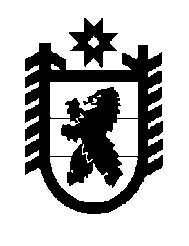 Российская Федерация Республика Карелия    РАСПОРЯЖЕНИЕГЛАВЫ РЕСПУБЛИКИ КАРЕЛИЯ	Внести в Программу законодательных инициатив Главы Республики Карелия на июль – декабрь 2018 года, утвержденную распоряжением Главы Республики Карелия от 27 июня 2018 года № 376-р (Собрание законодательства Республики Карелия, 2018, № 6, ст. 1227), с изменениями, внесенными распоряжением Главы Республики Карелия                от 15 октября 2018 года № 553-р, изменение, исключив пункт 7.           ГлаваРеспублики Карелия                                                          А.О. Парфенчиковг. Петрозаводск17 декабря 2018 года№  708-р                                                               